Madrid, 20 de enero de 2021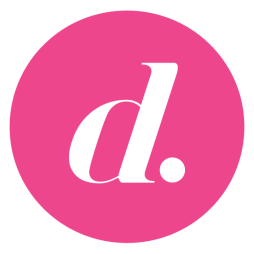 PROGRAMACIÓN DE DIVINITY PARA EL JUEVES 21 DE ENEROEsta programación podrá sufrir modificaciones en función de la actualidad.H.PrevCalf.Programa                                                            Ep./Serie7:00TPI LOVE TV: LO MEJOR57:30TPMEJOR LLAMA A KIKO368:00TPLA TIENDA EN CASA1SOFANTASTIC GIRLS8:40+7CASTLE: 'INTERRUPTOR DE LA MUERTE'1369:25+7CASTLE: 'EL ÚLTIMO HÉROE DE ACCIÓN'137SOFANTASTIC GIRLS10:45+12ENTRE FANTASMAS: 'MALDITOS'8311:40+12ENTRE FANTASMAS: 'AMOR SIN FIN'8412:25+12ENTRE FANTASMAS: 'EL LIBRO DE LOS CAMBIOS'8513:20+12ENTRE FANTASMAS: 'UNA PRESENCIA DE CUMPLEAÑOS'8614:15+12ENTRE FANTASMAS: 'OJOS QUE NO VEN...'8715:00+12ENTRE FANTASMAS: 'HASTA QUE LA MUERTE NOS UNA'8815:50+12ENTRE FANTASMAS: 'REPETICIÓN'8916:30+7LOVE IS IN THE AIR50417:45+7TRAMPA DE AMOR10418:30+7MI MENTIRA MAS DULCE (BENIM TATLI YALANIM) (ÚLTIMOS CAPÍTULOS)9019:15+7DULCE VENGANZA24SOFANTASTIC MYSTERIES20:00+16MENTES CRIMINALES: 'HERIDAS IRREPARABLES'11221:00+16MENTES CRIMINALES: 'INTERNET ES PARA SIEMPRE'11322:00+16MENTES CRIMINALES: 'NUESTRA HORA MÁS OSCURA'11422:45+12THE ROOKIE: 'AMOR CON MANO DURA'2523:30+12THE ROOKIE: 'EFECTOS COLATERALES'260:15+12THE ROOKIE: 'FRENTE INTERNO'181:00+12THE ROOKIE: 'LA LISTA'191:45+12THE ROOKIE: 'CAÍDA LIBRE'202:30+12THE ROOKIE: 'IMPACTO'213:15+12THE ROOKIE: 'EL DETECTIVE NOCTURNO'224:00+12THE ROOKIE: 'LA APUESTA'234:40TPLA TIENDA EN CASA1